486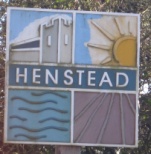 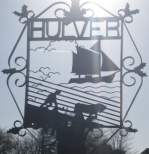 Minutes of the Ordinary Meeting of the Councilheld by video conferencingon Wednesday 8th July 2020Commencing at 6.30pm27/20 PresentCllrs., J C Armstrong, B Horwood (Chairman), Cllr D HadinghamIn attendance J.A. Armstrong Clerk,28/20 Apologies for absenceCllr Mrs L Briggs, Cllr Mrs K Haggar-Pietrzak, Cllr Mrs P Block, Cllr D Glanfield, SCC M. Ladd, ESC N.Brooks 29/20 Declaration of interest personal or prejudicial to this agendaNone. 30/20 Minutes of the Meeting of 3rd June 2020Proposed Cllr Armstrong seconded Cllr. Hadingham that the minutes of 3rd June 2020 be accepted as a true record. This was agreed. The Chairman will sign the minutes at the earliest opportunity because of the covd19 restrictions31/20 Matters arisingThe Clerk reported that the two defibrillators have been delivered. The Clerk will contact Jon Doran to discuss sites for the machines. The clerk will also investigate finding an engineer to install them.32/20 CorrespondenceLetters/emails were received from:The were no items of correspondence.33/20 Finance33/20/1 Outstanding invoices. There were no outstanding invoices33/20/2 VAT Refund to 31.March 2020 The clerk reported that the VAT refund of £79.34 had been received 33/20/2 Account Balances  The Clerk reported that the balance in the current account was £12,039.14 and the savings account was £819.10 as at 8th July 202034/20 Planning34/20/1 Planning Applications.None48734/20/2 Outcome of planning applications DC/20/1576/FUL | Removal of side extension & construction of new side extension | The Hollies Hall Farm Lane Henstead Beccles Suffolk NR34 7JZ. East Suffolk Council Permitted.DC/20/1595/FUL | Construction of single storey extensions with internal alterations | Hall Farm Church Road Henstead NR34 7LD Awaiting decisionDC/20/1903/FUL | Construction of a new/replacement dwelling | High Bungalow Sotterley Road Henstead Beccles Suffolk NR34 7UJ Awaiting decision35/20 Chairman’s ItemCllr Horwood reported that he had prepared a revised job description and person specification together with a revised salary for the position of Clerk to the Parish Council which had been circulated to all Councillors. Cllr Horwood would arrange a meeting with the Clerk to discuss the proposed pay structure and job description. Cllr Horwood will update members when the meeting is concluded.36/20 Annual Parish MeetingThe Clerk updated members on the progress of the APM document. He is waiting for the Village Hall report following which the document will be printed and delivered 37/20 Any other businessThere was no other business. 38/20 ReportsDue to the time restrictions on the video conferencing app this item was not discussed 39/20 Date and time of next meeting.  The next meeting of the Council will be held on 2nd September 2020 by video conferencing commencing at 6.30pm The meeting closed at 8.05pm